Procedimento Experimental para Aulas Práticas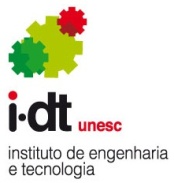 FormulárioFormulárioFO 002Revisão: nº 001Emissão: 22/03/2016Pagina: 1 de 2Instituto/Setor :Instituto de Engenharia e TecnologiaInstituto/Setor :Instituto de Engenharia e TecnologiaElaborado:Mateus MilanezAprovado:Ramon SilveiraCurso:                                                                                                                      Data:Disciplina:                                                                                                                Período:Titulo do Experimento:                                                                                           Número do experimento:                                                                                Curso:                                                                                                                      Data:Disciplina:                                                                                                                Período:Titulo do Experimento:                                                                                           Número do experimento:                                                                                Curso:                                                                                                                      Data:Disciplina:                                                                                                                Período:Titulo do Experimento:                                                                                           Número do experimento:                                                                                Laboratório: Número de alunos:                                               Equipes:Laboratório: Número de alunos:                                               Equipes:Laboratório: Número de alunos:                                               Equipes:Equipamentos e acessórios utilizadosEquipamentos e acessórios utilizadosEquipamentos e acessórios utilizadosQuantidade por EquipeQuantidade por EquipeEquipamento e acessóriosMateriais e ReagentesMateriais e ReagentesMateriais e ReagentesQuantidade por EquipeMateriais e ReagentesMateriais e ReagentesProcedimento Experimental:Descreva o procedimento experimental com todos os passos que as pessoas que irão utilizar o laboratório devem seguir.Procedimento Experimental:Descreva o procedimento experimental com todos os passos que as pessoas que irão utilizar o laboratório devem seguir.Procedimento Experimental:Descreva o procedimento experimental com todos os passos que as pessoas que irão utilizar o laboratório devem seguir.ProfessorDataNome:Fone:                                       E-mail:Responsável técnicoDataNome: